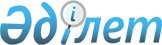 "Қазақстан Республикасында туберкулезбен күресу жөніндегі 2014 – 2020 жылдарға арналған кешенді жоспарды бекіту туралы" Қазақстан Республикасы Үкіметінің 2014 жылғы 31 мамырдағы № 597 қаулысына толықтырулар енгізу туралыҚазақстан Республикасы Үкіметінің 2018 жылғы 29 маусымдағы № 394 қаулысы
      1. Қазақстан Республикасының Үкіметі ҚАУЛЫ ЕТЕДІ:
      "Қазақстан Республикасында туберкулезбен күресу жөніндегі 2014 – 2020 жылдарға арналған кешенді жоспарды бекіту туралы" Қазақстан Республикасы Үкіметінің 2014 жылғы 31 мамырдағы № 597 қаулысына мынадай толықтырулар енгізілсін:
      көрсетілген қаулымен бекітілген Қазақстан Республикасында туберкулезбен күресу жөніндегі 2014 – 2020 жылдарға арналған кешенді жоспар:
      мынадай мазмұндағы реттік нөмірі 34-1-жолмен толықтырылсын: 
      "
      ";
      мынадай мазмұндағы реттік нөмірі 36-1-жолмен толықтырылсын:
      "
      ";
      мынадай мазмұндағы реттік нөмірі 63-1-жолмен толықтырылсын:
      "
      ".
      2. Осы қаулы қол қойылған күнінен бастап қолданысқа енгізіледі.
					© 2012. Қазақстан Республикасы Әділет министрлігінің «Қазақстан Республикасының Заңнама және құқықтық ақпарат институты» ШЖҚ РМК
				
34-1.
Қазақстан Республикасында туберкулезге қарсы көмек көрсетуді ұйымдастыру стандартын өзектендіру 
бұйрық
ДСМ
2019 жылғы 3-тоқсан
талап етілмейді
36-1.
Туберкулезбен сырқаттанушылық фактілерін жасырғаны үшін жауапкершілікті қатаңдату мәселесін пысықтау 
ақпарат
ДСМ
2018-2019 жылдар
талап етілмейді
63-1.
Пенитенциарлық жүйеде туберкулезге қарсы көмек көрсету жөніндегі ведомствоаралық іс-шаралар жоспарын өзектендіру 
жоспар
ІІМ ДСМ
2018 жылғы 4-тоқсан
талап етілмейді
      Қазақстан Республикасының
Премьер-Министрі

Б. Сағынтаев
